32.31.10.¦321.41.1.	Dakafwerkingen, gegolfde pannen, gebakken aarde NBN EN 1304 / natuurlijke kleuren(47) Ng2OVH 206 Bruegel - Oude verbeterde holle dakpannen met diepe golving, met enkele kop- en zijsluiting.20.	MEETCODEPer m2, (van de werkelijk te dekken oppervlakte zonder rekening te houden met de voorgeschreven overlapping).	De te dekken oppervlakte dient te worden gemeten in het vlak aan de onderzijde van de dakbedekking. Voor zover dakbeschot of andere gesloten ondergrond aanwezig is, dient de bovenzijde hiervan als de onderzijde van de dakbedekking te worden beschouwd.#	Per m,	Beëindigingen, ontmoetingen, en aansluitingen zoals: nokken, hoeken, killen, knikken, aansluitingen op andere dakbedekkingselementen, randen,.#	Per stuk (bestanddelen van eenzelfde aard).	Ladderhaken, …..30.	MATERIALEN.32.	Kenmerken van de dakpannen:.32.10.	Beschrijving:CE-gecertificeerde keramische dakpan, conform NBN EN 1304:2005, met enkele kop- en zijsluiting, met diep gegolfd profiel, in recht verband verwerkt..32.20.	Basiskenmerken:#.32.21.	[BMI Monier]-	Fabrikant:	BMI Belgium bv/srl-	Handelsmerk:	BMI Monier OVH 206 Bruegel#.32.22.	[neutraal]-	Pansoort:	gegolfde pan-	Basismateriaal:	gebakken aarde bekomen door het vormen, drogen en bakken van een kleiig deeg-	Scherf en afwerking:	#Naturel Belgisch blauw op rode scherf		#Naturel Belgisch blauw bont op rode scherf		#Naturel Belgisch grijs gesmoord op rode scherf		#Geëngobeerd Belgisch rustiek glazura op rode scherf		#Geëngobeerd Zwart glazura op rode scherf		#Roestkleur B/C op rode scherf		#Naturel Belgisch rood bont op donkere scherf-	Vorm:	normale pan met diep gegolfd profiel
met enkele kop- en zijsluiting
in recht verband verwerkt-	Afmetingen normale pan (l x b):	372 x 268 mm
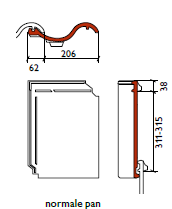 -	Gemiddelde werkende breedte:	#206 mm
#207 mm [rood bont]-	Gewicht:	2,5 kg-	Gemiddeld aantal per m²:	15,5-	Gemiddeld gewicht per m²:	ca. 38,8 kg-	Dakhelling:	…°
[minimaal 25°, van 15° tot 25° advies vragen bij de afdeling Dakservice]#-	Latafstand:	▪ minimale latafstand 311 mm
▪ gemiddelde/ideale latafstand 313 mm
▪ maximale latafstand 315 mm#-	Latafstand [rood bont]:	▪ minimale latafstand 313 mm
▪ gemiddelde/ideale latafstand 315 mm
▪ maximale latafstand 317 mm-	Modelgebonden daksysteemcomponenten
▪ Euro-panhaak OVH 206, rekenwaarde 101 N
▪ Eenvoudige panhaak-	Productgarantie:	30 jaar op dakpannen en gebonden hulpstukken: vorstbestendigheid, breuk en waterdichtheid.40.	UITVOERINGDe keramische dakpannen en hulpstukken worden geplaatst overeenkomstig• NBN B 42-001 en NBN B 42-02,• TV 175 van het WTCB,• de richtlijnen van de fabrikant.BMI BELGIUM - posten voor de meetstaatOVH 206 Bruegel - Oude verbeterde holle dakpannen met diepe golving, met enkele kop- en zijsluitingP1	Holle keramische dakpannen	FH	[m²]#P2	Beëindigingen, ontmoetingen, en aansluitingen	FH	[m]#P3	Ladderhaken	FH	[stuk]#P4	Hulpstukken, gevelpan rechts	PM[1]#P5	Hulpstukken, gevelpan links	PM[1]#P6	Hulpstukken, dubbele welpan (werkende breedte ± 304 mm)	PM[1]#P7	Hulpstukken, ventilatiepan (8 cm2)	PM[1]#P8	Hulpstukken,  doorvoerpan + lantaarn 25° - 45°	PM[1]#P9	Hulpstukken, onderpan	PM[1]#P10	Hulpstukken, gevelonderpan links / rechts	PM[1]#P11	Hulpstukken, chaperonpan 70°	PM[1]#P12	Hulpstukken, gevelchaperonpan 70° links / rechts	PM[1]#P13	Hulpstukken, knikpan 120° en 135°	PM[1]#P14	Hulpstukken, knikgevelpan 120° en 135° links / rechts	PM[1]#P15	Hulpstukken, halfronde vorst	PM[1]#P16	Hulpstukken, topgevelvorst rechts	PM[1]#P17	Hulpstukken, topgevelvorst links	PM[1]#P18	Hulpstukken, beginvorst rechts-eindnoordboom	PM[1]#P19	Hulpstukken, schubvorst	PM[1]#P20	Hulpstukken, beginschubvorst rechts-eindnoordboom	PM[1]#P21	Hulpstukken, universeel broekstuk	PM[1]#P22	Hulpstukken, piron spits	PM[1]#P23	Hulpstukken,… [afwijkende hulpstukken op aanvraag]	PM[1]BMI BELGIUM BVWijngaardveld 25BE-9300 AalstTel.: 053 72 96 72www.bmigroup.com/beinfo.be.monier@bmigroup.com